Si hay equipo hay expansiónEfesios 4:1-16 (TLA)Yo, que estoy preso por servir al Señor Jesús, les ruego que vivan como deben vivir quienes, como ustedes, han sido llamados a formar parte del pueblo de Dios. 2Sean humildes, amables y pacientes, y bríndense apoyo, por amor, los unos a los otros. 3Hagan todo lo posible por vivir en paz, para que no pierdan la unidad que el Espíritu les dio. 4Sólo hay una iglesia, sólo hay un Espíritu, y Dios los llamó a una sola esperanza de salvación. 5Solo hay un Señor, una fe y un bautismo. 6Sólo hay un Dios, que es el Padre de todos, gobierna sobre todos, actúa por medio de todos, y está en todos. 7A cada uno de nosotros Cristo nos dio las capacidades que quiso darnos. 8Como dice la Biblia: «Cuando subió al cielo, llevó muchos prisioneros, y dio capacidades a la gente.» 9Pero, ¿qué significa eso de que «subió»? Pues significa que primero bajó a las partes más profundas de la tierra. 10Y el que bajó es el mismo que después subió a lo más alto del cielo, para llenar todo el universo. 11Él fue quien les dio a unos la capacidad de ser apóstoles; a otros, la de ser profetas; a otros, la de ser evangelistas; y a otros, la de ser pastores y maestros. 12Hizo esto para que todos los que formamos la iglesia, que es su cuerpo, estemos capacitados para servir y dar instrucción a los creyentes. 13Así seremos un grupo muy unido y llegaremos a tener todo lo que nos falta; seremos perfectos, como lo es Cristo, por conocer al Hijo de Dios y por confiar en él. 14Ya no seremos como niños, que ahora piensan una cosa y más tarde piensan otra, y que fácilmente son engañados por las falsas enseñanzas de gente astuta, que recurre a toda clase de trampas. 15Al contrario, el amor debe hacernos decir siempre la verdad, para que en todo lo que hagamos nos parezcamos cada vez más a Cristo, que es quien gobierna la iglesia. 16Cristo es quien va uniendo a cada miembro de la iglesia, según sus funciones, y quien hace que cada uno trabaje en armonía, para que la iglesia vaya creciendo y cobrando más fuerza por causa del amor.IntroducciónLos días que vivimos son días difíciles, tiempos inusuales y determinantes que nos exigen estar más cohesionados, amalgamados y unidos en un solo propósito, manifestar el reino de Dios. Es imposible que haya avance si se escuchan diferentes voces y no la voz de Dios que nos llama a cumplir su propósito eterno.Hablar de equipo en su definición sería: “grupo de personas que juega unido contra otro en una competición”, “grupo de personas que se organiza para realizar una actividad”, “conjunto de aparatos y dispositivos necesarios para que funcione un sistema”.Un entrenador de fútbol dijo del trabajo en equipo lo siguiente: “El éxito de un equipo se alcanza por la suma de pequeñas cosas hechas por "todos" durante muchos meses, tanto en la cancha como fuera de ella. Hay muchas variables para lograr engranar un gran equipo: una gran base física, jugadores de riqueza técnica, que sean obedientes tácticamente y fuertes mentalmente y eso dará como resultado un clima armonioso y de victoria para el equipo”.El apóstol Pablo recibió esta revelación y escribe Efesios capítulo 4 definiendo estos principios poderosos.Para funcionar como equipo debes entender llamado.“…les ruego que vivan como deben vivir quienes, como ustedes, han sido llamados a formar parte del pueblo de Dios”. Vers 1b.La Base de todo equipo de discípulos es saber que Dios te ha llamado porque tienes unas capacidades únicas. Jeremías 1:5 “Yo te elegí antes de que nacieras; te aparté para que hablaras en mi nombre a todas las naciones del mundo”.Cada desafío le da forma física a tu hombre interior y eso es parte de un proceso, no es mágico.Estar en forma física es mantener una disciplina de esforzarte cada día más para alcanzar unos resultados. “No me elegisteis vosotros a mí, sino que yo os elegí a vosotros, y os he puesto para que vayáis y llevéis fruto, y vuestro fruto permanezca…” Juan 15:16ªPara funcionar como equipo debes entender que tienes calidad de único pero también de interdependencia.Cristo es quien va uniendo a cada miembro de la iglesia, según sus funciones, y quien hace que cada uno trabaje en armonía, para que la iglesia vaya creciendo y cobrando más fuerza por causa del amor.Cada uno de nosotros tiene una riqueza única, un don único que nos hace singulares. El problema ocurre cuando no se desarrolla una mentalidad de interdependencia, de cuerpo, de equipo.Cada persona cuenta en un equipo, más allá de sus dones y talentos, pero todos apuntamos a un mismo objetivo. Cada vez que un discípulo encuentra su rol en el equipo, se crea una atmósfera positiva.No cometas el error de buscar competir con alguien de tu propio equipo. “Solo hay un Dios, que es el Padre de todos, gobierna sobre todos, actúa por medio de todos, y está en todos”. Efesios 4:6 (TLA)Tú solo haz tu trabajo para agradar al Padre, dedícate a ayudar a otros y servir a otros. Hay gente con mucho talento pero con mentalidad individualista, no piensa en el equipo sino en sus conquistas personales.Especialízate en lo que eres bueno. ¿Tienes éxito en tu territorio? ¿Tienes una estrategia efectiva para ganar? ¿Consolidas con eficacia? Aprende a trabajar como equipo y comparte tus destrezas.Para funcionar como equipo debes entender el valor de tu identidad.4“Solo hay una iglesia, solo hay un Espíritu, y Dios los llamó a una sola esperanza de salvación. 5Solo hay un Señor, una fe y un bautismo. 6Solo hay un Dios, que es el Padre de todos, gobierna sobre todos, actúa por medio de todos, y está en todos. 7A cada uno de nosotros Cristo nos dio las capacidades que quiso darnos”.Los valores compartidos definen al equipo. Son los valores de las personas y no sus resultados los que determinan el éxito. En CCN compartimos los mismos valores.Ninguna red, ninguna congregación, debe delegar el trabajo a personas sin convicción o sin identidad, pues no asumirán la responsabilidad de trabajar en equipo. 26Si alguno de ustedes quiere ser mi discípulo, tendrá que amarme más que a su padre o a su madre, más que a su esposa o a sus hijos, y más que a sus hermanos o a sus hermanas. Ustedes no pueden seguirme, a menos que me amen más que a su propia vida. 27Si ustedes no están dispuestos a morir en una cruz, y a hacer lo que yo les diga, no pueden ser mis discípulos. Lucas 14:26-27Un equipo de discípulos ideal es aquel que en cualquier circunstancia que se esté atravesando todos piensan y responden a la voz de su Señor, a la voz de su cobertura.Para funcionar como equipo debes entender que obediencia y sujeción no se negocian.Desobediencia es un síntoma de inmadurez, y esto atenta contra la unidad y los objetivos del equipo. Un equipo ganador tiene discípulos obedientes que hacen que las cosas sucedan, son catalizadores que avanzan hacia un objetivo y hacen que se ejecute la voluntad del Señor.Un equipo de discípulos entiende que hay una estructura de gobierno apostólico de donde emanan las enseñanzas y estrategias para ganar y crecer. 11Él fue quien les dio a unos la capacidad de ser apóstoles; a otros, la de ser profetas; a otros, la de ser evangelistas; y a otros, la de ser pastores y maestros. 12Hizo esto para que todos los que formamos la iglesia, que es su cuerpo, estemos capacitados para servir y dar instrucción a los creyentes. Efesios 4:11-12Un discípulo obediente acepta y asume los cambios. “22En cuanto a la pasada manera de vivir, despojaos del viejo hombre, que está viciado conforme a los deseos engañosos, 23y renovaos en el espíritu de vuestra mente, 24 y vestíos del nuevo hombre, creado según Dios en la justicia y santidad de la verdad”. Efesios 4:22-24Siempre será clave tener un corazón correcto para hacer las cosas y funcionar en la visión de equipo.Funcionar como equipo nos llevará a la expansión.“Hasta que todos lleguemos a la unidad de la fe y del conocimiento del Hijo de Dios, a un varón perfecto, a la medida de la estatura de la plenitud de Cristo”.A medida que el desafío crece, la necesidad de un trabajo en equipo aumenta.Estamos formando un ejército de discípulos guerreros, fieles, libres de complejos, obedientes, que alcanzarán el millón de intercesores para ganar mil millones de personas para Cristo.Un equipo que está en constante desafío y desarrollo sabe que su destino final es expansión. ¿Quieres ver expansión? ¿Deseas ver crecimiento en tu red, en tu discipulado?¡Levántate, determínate y muestra verdadera pasión por tus compañeros de equipo cuando les va bien! ¡Cuando muestras verdadera emoción y alegría por el éxito de los demás, eso creará una atmósfera en la que TODOS se esforzarán!“de quien todo el cuerpo, bien concertado y unido entre sí por todas las coyunturas que se ayudan mutuamente, según la actividad propia de cada miembro, recibe su crecimiento para ir edificándose en amor”. Efesios 4:16.Conclusión.Hoy más que nunca debemos estar convencidos que cuando tenemos valores y convicciones de equipo no llegamos a la meta solos, sino que, todos llegamos juntos.Lo que marcará el crecimiento o el estancamiento de un equipo será un liderazgo comprometido y casado con la visión CCN que viene de nuestro Señor Jesús.Oremos por nuestros discípulos para que desarrollen mentalidad de equipo.----------		----------		----------		----------		----------Recuerda que somos parte del sueño de Dios en la tierra. Por lo tanto, también somos parte del compromiso de formar un millón de intercesores para ganar mil millones de personas.Si aún no estas registrado en MOGLIE (Movimiento Global de Intercesión y Evangelización), aquí te dejamos el código QR para que puedas descargar la aplicación y ella te ayudará en el proceso de registro.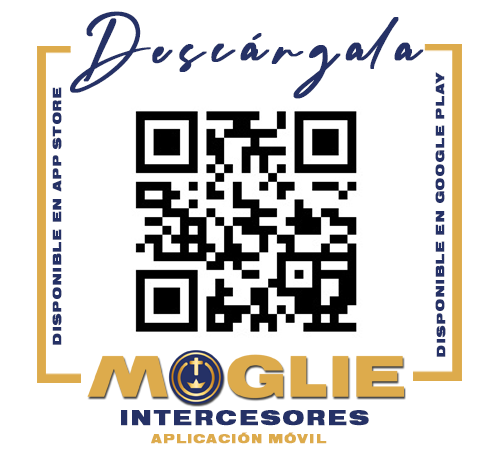 